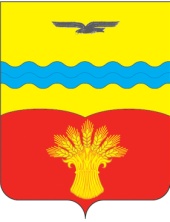 АДМИНИСТРАЦИЯ МУНИЦИПАЛЬНОГО ОБРАЗОВАНИЯ КИНЗЕЛЬСКИЙ СЕЛЬСОВЕТ  КрасногвардейскОГО районА оренбургской ОБЛАСТИП О С Т А Н О В Л Е Н И Е01.08.2018                                                                                                            № 77-пс. КинзелькаОб утверждении муниципальной программы «Комплексное развитие транспортной инфраструктуры муниципального образования Кинзельский сельсовет Красногвардейского  района Оренбургской области на 2018-2022 годы»На основании ст. 12, ст. 132 Конституции Российской Федерации, п. 4 части 10 ст. 35 Федерального закона от 6 октября 2003 г. № 131-ФЗ «Об общих принципах организации местного самоуправления в Российской Федерации», руководствуясь Уставом  муниципального образования Кинзельский сельсовет Красногвардейского образования Оренбургской области, постановлением администрации муниципального образования Кинзельский сельсовет Красногвардейского района Оренбургской области от 11.04.2014 г. № 28-п «Об утверждении Порядка разработки, утверждения и реализации муниципальных программ  муниципального образования Кинзельский сельсовет Красногвардейского района Оренбургской области», постановлением  администрации муниципального образования Кинзельский сельсовет Красногвардейского района Оренбургской области от 05.09.2017 г. № 98-п о О разработке муниципальной программы «Комплексное развитие транспортной инфраструктуры муниципального образования Кинзельский сельсовет Красногвардейского  района Оренбургской области на 2018-2022 годы »:1.Утвердить муниципальную программу  «Комплексное развитие транспортной инфраструктуры муниципального образования Кинзельский сельсовет Красногвардейского  района Оренбургской области на 2018-2022 годы», согласно приложению.2.Признать утратившим силу постановление администрации  муниципального образования Кинзельский сельсовет Красногвардейского района Оренбургской области от 15 ноября 2017 года № 127-п «Об утверждении программы  «Комплексное развитие транспортной инфраструктуры муниципального образования Кинзельский сельсовет Красногвардейского  района Оренбургской области на 2018-2022 годы»3. Установить, что настоящее постановление вступает в силу со дня его подписания, подлежит обнародованию и размещению на официальном сайте муниципального образования Кинзельский сельсовет Красногвардейского района в сети "Интернет".4. Контроль за исполнением настоящего постановления оставляю за собой.Глава сельсовета                                                                                         Г.Н. Работягов                    Разослано: в дело, финансовый отдел, отдел экономики, прокурору района.Приложение к постановлению администрациимуниципального образованияКинзельский сельсоветот 01.08.2018 № 77-пМуниципальная   программа«Комплексное развитие транспортной инфраструктуры муниципального образования Кинзельский сельсоветКрасногвардейского районаОренбургской области    на 2018-2022годы»ПАСПОРТпрограммы «Комплексное развитие транспортной инфраструктуры муниципального образования Кинзельский сельсовет Красногвардейского  района Оренбургской области на 2018-2022 годы»Общая характеристикаПроблема аварийности, связанной с автомобильным транспортом (далее -аварийность), в последнее десятилетие приобрела особую остроту в связи с несоответствием дорожно-транспортной инфраструктуры потребностям общества и государства в безопасном дорожном движении, недостаточной эффективностью функционирования системы обеспечения безопасности дорожного движения, низкой дисциплиной участников дорожного движения и значительным ростом парка автомобилей.За период с 2003 года по настоящее время парк автомобилей увеличился почти два раза.Сложившаяся диспропорция между темпами развития улично-дорожной сети и темпами роста количества транспортных средств приводит к ухудшению условий дорожного движения, ухудшению экологической обстановки,  социальному дискомфорту, и, как следствие, к росту аварийности.Основными виновниками ДТП являются водители транспортных средств, нарушающие правила дорожного движения.Основными причинами к дальнейшему ухудшению ситуации во многом объясняются следующими показателями: постоянно возрастающая мобильность населения; увеличение перевозок личным транспортом; нарастающая диспропорция между увеличением количества автомобилей и протяженностью улично-дорожной сети, не рассчитанной на современные транспортные потоки.В условиях ограниченных возможностей на развитие улично-дорожной сети решение вопросов упорядоченного движения транспорта и пешеходов, сокращение числа дорожно-транспортных происшествий возможно только за счет широкого внедрения рациональных методов и применения современных технических средств и систем организации движения. Их устройство должно быть, в первую очередь связано с местами концентрации ДТП.Применение программно-целевого метода позволит осуществить реализацию комплекса мероприятий, в том числе профилактического характера, снижающих количество дорожно-транспортных происшествий с пострадавшими и количество лиц, погибших в результате дорожно-транспортных происшествий.Основными принципами Программы являются:  приоритет жизни и здоровья граждан, участвующих в дорожном движении, над экономическими результатами хозяйственной деятельности;соблюдение интересов граждан, общества и государства при развитии дорожного хозяйства.Приоритеты политики администрации муниципального образования Кинзельский сельсовет Красногвардейского района в сфере реализации программы, цель, задачи и показатели (индикаторы) их достижения.    Основными целями Программы являются повышение эффективности обеспечения безопасности дорожного движения в границах сельского поселения.Для достижения поставленной цели в ходе реализации Программы предусматривается решение следующих задач:сокращение количества дорожно-транспортных происшествий и пострадавших в результате их совершения; совершенствование организации движения транспорта и пешеходов в населенных пунктах сельского поселения;Для реализации поставленных целей и решения задач Программы предусмотрено выполнение следующих мероприятий:содержание и ремонт автомобильных дорог поселения и искусственных сооружений на них;проведение мероприятий, направленных на повышение безопасности дорожного движения.  ремонт и содержание линий наружного освещения дорог;Сведения о показателях (индикаторах) с разбивкой по годам  реализации подпрограммы приведены в приложении № 1 к  настоящей муниципальной программе3. Перечень и характеристика основных мероприятий программыПеречень мероприятий программы с указанием сроков их реализации и ожидаемых результатов, а также сведения о взаимосвязи мероприятий  и результатов их выполнения  с целевыми индикаторами и показателями, приведен в приложении № 2 к настоящей муниципальной Программе.4. Информация о ресурсном обеспечении программыИсточником финансирования Программы является дорожный фонд,  бюджет муниципального образования Кинзельский  сельсовет и средства областного бюджета.Объемы финансирования мероприятий Программы определяются решением Совета  депутатов муниципального образования Кинзельский сельсовет и носят прогнозный характер.Объемы бюджетных средств ежегодно уточняются в соответствии с  решением Совета  депутатов муниципального образования Кинзельский сельсовет.В Программу могут быть внесены изменения в случаях: а) снижения ожидаемых поступлений в бюджет муниципального образования Кинзельский сельсовет;б) принятия решения о списании с получателя средств в бесспорном порядке суммы средств и (или) блокировке расходов по выявленным направлениям нецелевого или неэффективного использования бюджетных средств в порядке, предусмотренном законодательством; в) необходимости включения в Программу дополнительных мероприятий; г) необходимости ускорения реализации или досрочного прекращения реализации Программы или ее отдельных мероприятии. Внесение изменений в перечень мероприятий Программы на очередной финансовый год осуществляется не позднее одного месяца до дня внесения проекта бюджета муниципального образования Кинзельский сельсовет на очередной финансовый год на рассмотрение Совета депутатов муниципального образования Кинзельский сельсовет.Объёмы финансирования мероприятий Программы могут изменяться в зависимости от возможностей местного бюджета и результатов оценки эффективности реализации Программы.Общий объем финансирования подпрограммы составляет 2698,2 тыс. рублей, в том числе по годам реализации:2018 год- 833,4  тыс. рублей2019 год – 470,3  тыс. рублей2020 год – 485,5 тыс. рублей2021 год – 454,5 тыс. рублей2022 год – 454,5  тыс. рублейРесурсное обеспечение с разбивкой по годам и мероприятиям подпрограммы приведены в приложении № 3 к  настоящей муниципальной Программе.5. Информация о значимости программы для достижения целей муниципальной программы Коэффициент значимости программы «Комплексное развитие транспортной инфраструктуры муниципального образования Кинзельский сельсовет Красногвардейского  района Оренбургской области на 2018-2022 годы»  составляет 0,125 kj – коэффициент значимости программы  для достижения целей муниципальной программы, определяется:kj= МП, где:МП - муниципальная программа равна 1;                                                                                                                                                  Приложение № 1к муниципальной  программе «Комплексное развитие транспортной инфраструктуры муниципального образования Кинзельский сельсовет Красногвардейского  района Оренбургской области на 2018-2022 годы».СВЕДЕНИЯо показателях (индикаторах) муниципальной программы и их значениях                                                                                                                                                  Приложение № 2к муниципальной  программе «Комплексное развитие транспортной инфраструктуры муниципального образования Кинзельский сельсовет Красногвардейского района Оренбургской области на 2018-2022 годы».ПЕРЕЧЕНЬосновных мероприятий муниципальной программы  Приложение № 3к муниципальной  программе «Комплексное развитие транспортной инфраструктуры муниципального образования Кинзельский сельсовет Красногвардейского района Оренбургской области на 2018-2022 годы».РЕСУРСНОЕ ОБЕСПЕЧЕНИЕреализации муниципальной программы«Комплексное развитие транспортной инфраструктуры муниципального образования Кинзельский сельсовет Красногвардейского  района Оренбургской области на 2018-2022 годы».(тыс. рублей)                                                                                                                                     Дополнительная информацияк муниципальной  программе «Комплексное развитие транспортной инфраструктуры муниципального образования Кинзельский сельсовет Красногвардейского района Оренбургской области на 2018-2022 годы».СВЕДЕНИЯоб основных мерах правового регулированияв сфере реализации муниципальной программыПЛАНреализации муниципальной программы «Комплексное развитие транспортной инфраструктуры муниципального образования Кинзельский сельсовет Красногвардейского  района Оренбургской области на 2018-2022 годы»Ответственный исполнитель программыАдминистрация муниципального образования Кинзельский сельсовет Красногвардейского района Оренбургской областиУчастники программыОтсутствуютЦель программы- Повышение эффективности обеспечения безопасности дорожного движения в границах сельского поселения.Задачи программы- Сокращение количества дорожно-транспортных происшествий и пострадавших в результате их совершения;- совершенствование организации движения транспорта и пешеходов в населенных пунктах сельского поселения;Целевые индикаторы и показатели программы- Доля отремонтированных автомобильных дорог  от общей протяженности дорог сельского поселения;Сроки и этапы реализации программы2018 -2022 г.г.Объемы бюджетных ассигнований программыОбщий объем финансирования подпрограммы составляет 2698,2 тыс. рублей, в том числе: 2018 год- 833,4  тыс. рублей2019 год – 470,3 тыс. рублей2020 год – 485,5  тыс. рублей2021 год – 454,5  тыс. рублей2022 год – 454,5  тыс. рублей№ п/пНаименование показателя (индикатора)Единица измеренияЗначения показателейЗначения показателейЗначения показателейЗначения показателейЗначения показателейЗначения показателейЗначения показателейЗначения показателей№ п/пНаименование показателя (индикатора)Единица измеренияотчетный год2016отчетный год2016текущий год201720182019202020212022Муниципальная программа «Комплексное развитие транспортной инфраструктуры муниципального образования Кинзельский сельсовет Красногвардейского  района Оренбургской области на 2018-2022 годы»Муниципальная программа «Комплексное развитие транспортной инфраструктуры муниципального образования Кинзельский сельсовет Красногвардейского  района Оренбургской области на 2018-2022 годы»Муниципальная программа «Комплексное развитие транспортной инфраструктуры муниципального образования Кинзельский сельсовет Красногвардейского  района Оренбургской области на 2018-2022 годы»Муниципальная программа «Комплексное развитие транспортной инфраструктуры муниципального образования Кинзельский сельсовет Красногвардейского  района Оренбургской области на 2018-2022 годы»Муниципальная программа «Комплексное развитие транспортной инфраструктуры муниципального образования Кинзельский сельсовет Красногвардейского  района Оренбургской области на 2018-2022 годы»Муниципальная программа «Комплексное развитие транспортной инфраструктуры муниципального образования Кинзельский сельсовет Красногвардейского  района Оренбургской области на 2018-2022 годы»Муниципальная программа «Комплексное развитие транспортной инфраструктуры муниципального образования Кинзельский сельсовет Красногвардейского  района Оренбургской области на 2018-2022 годы»Муниципальная программа «Комплексное развитие транспортной инфраструктуры муниципального образования Кинзельский сельсовет Красногвардейского  района Оренбургской области на 2018-2022 годы»Муниципальная программа «Комплексное развитие транспортной инфраструктуры муниципального образования Кинзельский сельсовет Красногвардейского  района Оренбургской области на 2018-2022 годы»Муниципальная программа «Комплексное развитие транспортной инфраструктуры муниципального образования Кинзельский сельсовет Красногвардейского  района Оренбургской области на 2018-2022 годы»Муниципальная программа «Комплексное развитие транспортной инфраструктуры муниципального образования Кинзельский сельсовет Красногвардейского  района Оренбургской области на 2018-2022 годы»1.Показатель (индикатор)Един.изм1.1Доля отремонтированных автомобильных дорог  от общей протяженности дорог сельского поселения.%122345551.2Доля выделенных средств на проведение мероприятий, направленных на повышение безопасности дорожного движения%510102025303030№ п/пНомер и наименование основного мероприятияОтветственный исполнительСрокСрокОжидаемый непосредственный результат (краткое описание)Последствия нереализации основного мероприятияСвязь с показателями муниципальной программы (подпрограммы) <*>№ п/пНомер и наименование основного мероприятияОтветственный исполнительначала реализацииокончания реализацииОжидаемый непосредственный результат (краткое описание)Последствия нереализации основного мероприятияСвязь с показателями муниципальной программы (подпрограммы) <*>Программа  «Комплексное развитие транспортной инфраструктуры муниципального образования Кинзельский сельсовет Красногвардейского  района Оренбургской области на 2018-2022 годы»Программа  «Комплексное развитие транспортной инфраструктуры муниципального образования Кинзельский сельсовет Красногвардейского  района Оренбургской области на 2018-2022 годы»Программа  «Комплексное развитие транспортной инфраструктуры муниципального образования Кинзельский сельсовет Красногвардейского  района Оренбургской области на 2018-2022 годы»Программа  «Комплексное развитие транспортной инфраструктуры муниципального образования Кинзельский сельсовет Красногвардейского  района Оренбургской области на 2018-2022 годы»Программа  «Комплексное развитие транспортной инфраструктуры муниципального образования Кинзельский сельсовет Красногвардейского  района Оренбургской области на 2018-2022 годы»Программа  «Комплексное развитие транспортной инфраструктуры муниципального образования Кинзельский сельсовет Красногвардейского  района Оренбургской области на 2018-2022 годы»Программа  «Комплексное развитие транспортной инфраструктуры муниципального образования Кинзельский сельсовет Красногвардейского  района Оренбургской области на 2018-2022 годы»Программа  «Комплексное развитие транспортной инфраструктуры муниципального образования Кинзельский сельсовет Красногвардейского  района Оренбургской области на 2018-2022 годы»1.Основное мероприятие 1:Содержание и ремонт автомобильных дорог поселения и инженерных сооружений на нихАдминистрация муниципального образования2018г.2022г.№ п/пСтатусНаименование муниципальной программы, основного мероприятияГлавный распределитель бюджетных средствКод бюджетной классификацииКод бюджетной классификацииКод бюджетной классификацииОбъем бюджетных ассигнованийОбъем бюджетных ассигнованийОбъем бюджетных ассигнованийОбъем бюджетных ассигнованийОбъем бюджетных ассигнований№ п/пСтатусНаименование муниципальной программы, основного мероприятияГлавный распределитель бюджетных средствГРБСРз ПрЦСР2018201920202021202212345679101112131Программа 1«Комплексное развитие транспортной инфраструктуры муниципального образования Кинзельский сельсовет Красногвардейского  района Оренбургской области на 2018-2022 годы» (3210000000)всего, в том числеXXX833,4470,3485,5454,5454,51Программа 1«Комплексное развитие транспортной инфраструктуры муниципального образования Кинзельский сельсовет Красногвардейского  района Оренбургской области на 2018-2022 годы» (3210000000)Кинзельский сельсовет015XX833,4470,3485,5454,5454,51.1Основное мероприятие 1.1Содержание и ремонт автомобильных дорог поселения и инженерных сооружений на них (3210100000)всего, в том числеXXX833,4470,3485,5454,5454,51.1Основное мероприятие 1.1Содержание и ремонт автомобильных дорог поселения и инженерных сооружений на них (3210100000)1.1Основное мероприятие 1.1Содержание и ремонт автомобильных дорог поселения и инженерных сооружений на них (3210100000)Кинзельский сельсовет01504093210160110833,4470,3485,5454,5454,5№ п/пВид нормативного правового актаОсновные положения нормативного правового актаОтветственный исполнитель и соисполнителиОжидаемые сроки принятияРешение СД от 25.10.2013 года № 28/1«О муниципальном  дорожном фонде муниципального образования  Кинзельский  сельсовет  Красногвардейского  района Оренбургской области».Администрация муниципального образованияКинзельский сельсоветГлава сельсовета(должность руководителя ответственного исполнителя)___________________________ /Г.Н.Работягов(подпись, расшифровка подписи)______________01.08.2018г._________________(дата утверждения)Наименование программы, основного мероприятия, реализуемых в рамках основного мероприятияОтветственный исполнитель, соисполнители, участникиСрокСрокОжидаемый непосредственный результат (краткое описание)КБКОбъем финансирования в планируемом году (тыс. рублей)Наименование программы, основного мероприятия, реализуемых в рамках основного мероприятияОтветственный исполнитель, соисполнители, участникиначала реализацииокончания реализацииОжидаемый непосредственный результат (краткое описание)КБКОбъем финансирования в планируемом году (тыс. рублей)Всего по муниципальной программеХХ2698,2Программа 1«Комплексное развитие транспортной инфраструктуры муниципального образования Кинзельский сельсовет Красногвардейского  района Оренбургской области на 2018-2022 годы»Кинзельский сельсовет01.01.201831.12.2022ХХ2698,2Основное мероприятие 1.1Содержание и ремонт автомобильных дорог поселения и инженерных сооружений на нихКинзельский сельсовет01.01.201831.12.2022Обеспечение сохранности автомобильных дорог015040932101601102698,2Глава сельсовета(должность руководителя ответственного исполнителя)___________________________ /Г.Н.Работягов(подпись, расшифровка подписи)______________01.08.2018г._________________(дата утверждения)